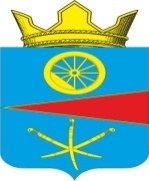 АДМИНИСТРАЦИЯ ТАЦИНСКОГО  СЕЛЬСКОГО ПОСЕЛЕНИЯТацинского  района Ростовской  области 	ПРОЕКТПОСТАНОВЛЕНИЕ«__» июля 2019 г.                          № __                            ст. ТацинскаяВ соответствии с Федеральным законом от 06.10.2003 года № 131-ФЗ «Об общих принципах организации местного самоуправления в Российской Федерации», Федеральным законом от 24.07.2007 года № 209-ФЗ «О развитии малого и среднего предпринимательства в Российской Федерации», в целях реализации государственной политики, направленной на поддержку и развитие малого и среднего предпринимательства на территории муниципального образования «Тацинское сельское поселение» Тацинского района Ростовской области, во исполнение муниципальной программы «Развитие субъектов малого и среднего предпринимательства Тацинского сельского поселения», утвержденной постановлением администрации Тацинского сельского поселения Тацинского района Ростовской области от __.07.2019 года № ___, руководствуясь Уставом муниципального образования «Тацинское  сельское поселение» Тацинского района Ростовской области, -                                           П О С Т А Н О В Л Я Ю :1. Утвердить Порядок и сроки рассмотрения обращений субъектов малого и среднего предпринимательства за оказанием поддержки, предусмотренной муниципальной программой согласно приложению. 2. Настоящее постановление вступает в силу после его официального опубликования (обнародования). 3. Контроль за исполнением настоящего постановления оставляю за собой.Глава  Администрации Тацинского        сельского  поселения                                                             А.С. ВакуличПорядок и срокирассмотрения обращений субъектов малого и среднего предпринимательства за оказанием поддержки, предусмотренной муниципальной программой1. Общие положения1.1 Настоящий порядок и сроки рассмотрения обращений субъектов малого и среднего предпринимательства за оказанием поддержки, предусмотренной муниципальной программой (далее - Порядок) в рамках информационной и консультационной поддержки субъектов малого и среднего предпринимательства определяет сроки и последовательность действий администрации Тацинского сельского поселения.1.2 Рассмотрение обращений субъектов малого и среднего предпринимательства осуществляется в соответствии с:- Федеральным законом от 06 октября 2003 года N 131-ФЗ "Об общих принципах организации местного самоуправления в Российской Федерации";- Федеральным законом от 24 июня 2007 года N 209-ФЗ "О развитии малого и среднего предпринимательства в Российской Федерации";- Федеральным законом от 02 мая 2006 года N 59-ФЗ "О порядке рассмотрения обращений граждан Российской Федерации";- Областным законом Ростовской области от 13 мая 2008 года N 20-3С «О развитии малого и среднего предпринимательства в Ростовской области».3. Рассмотрение обращений субъектов малого и среднего предпринимательства за оказанием поддержки, указанной в п. 1 настоящего порядка (далее - обращение), по поручению председателя Собрания депутатов – главы Тацинского сельского поселения осуществляет администрация Тацинского сельского поселения. 4. Учет и регистрация обращений субъектов малого и среднего предпринимательства возлагается на Администрацию Тацинского сельского поселения.2. Способы направления обращений субъектами малого и среднего предпринимательства2.1. Субъект малого или среднего предпринимательства (далее - заявитель) направляет обращение для рассмотрения:- председателю Собрания депутатов – главе Тацинского сельского поселения; - почтовым отправлением в адрес администрации Тацинского сельского поселения.3. Сроки рассмотрения обращений субъектов малого и среднего предпринимательства3.1 Рассмотрение обращения заявителя осуществляется в течение 30 дней со дня его регистрации, если не установлен более короткий срок исполнения обращения.В исключительных случаях, а также в случае направления запроса в государственные органы, органы местного самоуправления, иному должностному лицу, за исключением судов, органов дознания и органов предварительного следствия, председатель Собрания депутатов – глава Тацинского сельского поселения вправе продлить срок рассмотрения обращения не более чем на 30 дней, уведомив о продлении срока его рассмотрения заявителя, направившего обращение.Запрос должностного лица, которому было поручено рассмотрение обращения, о продлении срока рассмотрения обращения должен быть оформлен не менее чем за 2 - 3 дня до истечения срока исполнения.Администрация Тацинского сельского поселения или должностное лицо администрации Тацинского сельского поселения по направленному в установленном порядке запросу в течение 15 дней представлять документы и материалы, необходимые для рассмотрения обращения, за исключением документов и материалов, в которых содержатся сведения, составляющие государственную или охраняемую федеральным законом тайну и для которых установлен особый порядок представления.В случае, если окончание срока рассмотрения обращения приходится на нерабочий или выходной день, днем окончания срока считается следующий за нерабочим или выходным днем.3.2 Председатель Собрания депутатов сельского совета – глава Тацинского сельского поселения вправе устанавливать сокращенные сроки рассмотрения отдельных обращений.4. Требования к письменному обращению субъектов малого и среднего предпринимательства4.1 Письменное обращение заявителя в обязательном порядке должно содержать фамилию, имя, отчество (для юридических лиц: наименование субъекта малого или среднего предпринимательства), почтовый адрес, по которому должен быть направлен ответ, изложение сути обращения, личную подпись заявителя и дату.Субъект малого или среднего предпринимательства прилагает к письменному обращению необходимые документы, предусмотренные Положением о порядке оказания поддержки субъектам малого и среднего предпринимательства Тацинского сельского поселения.4.2 Регистрации и учету подлежат все обращения субъектов малого и среднего предпринимательства. По письменному заявлению заявителя возвращаются приложения (оригиналы) к обращению во время его рассмотрения.5. Обеспечение условий для реализации прав субъектов малого и среднего предпринимательства при рассмотрении обращений5.1 Субъекты малого и среднего предпринимательства при рассмотрении обращения имеют право:- запрашивать информацию о дате и номере регистрации обращения;- представлять дополнительные документы и материалы по рассматриваемому обращению, либо обращаться с просьбой об их истребовании;- знакомиться с документами и материалами, касающимися рассмотрения обращения, если это не затрагивает права, свободы и законные интересы других лиц и если в указанных документах и материалах не содержатся сведения, составляющие государственную или иную охраняемую федеральным законом тайну;- получать письменный мотивированный ответ по существу поставленных в обращении вопросов, за исключением случаев, указанных в разделе 7 Порядка, получать уведомление о переадресации обращения в государственный орган, орган местного самоуправления или должностному лицу, в компетенцию которых входит разрешение поставленных в обращении вопросов;- обращаться с жалобой на принятое по обращению решение или на действие (бездействие) в связи с рассмотрением обращения, в административном и (или) судебном порядке в соответствии с законодательством Российской Федерации;- обращаться с заявлением о прекращении рассмотрения обращения.5.2 Администрация Тацинского сельского поселения и должностное лицо, которому поручено рассмотрение обращения:- обеспечивает объективное, всестороннее и своевременное рассмотрение обращения, в случае необходимости - с участием представителя заявителя, направившего обращение;- запрашивает необходимые для рассмотрения обращения, документы и материалы в государственных органах, органах местного самоуправления и у иных должностных лиц, за исключением судов, органов дознания и органов предварительного следствия;- обеспечивает необходимые условия для осуществления субъектами малого и среднего предпринимательства права обращаться с предложениями, заявлениями, жалобами для своевременного и эффективного рассмотрения обращений должностными лицами, правомочными принимать решения;- информирует представителей субъектов малого и среднего предпринимательства о порядке реализации их права на обращение;- принимает меры по разрешению поставленных в обращениях вопросов и устранению выявленных нарушений;- принимает меры, направленные на восстановление или защиту нарушенных прав, свобод и законных интересов субъектов малого и среднего предпринимательства;- направляет субъектам малого и среднего предпринимательства письменные ответы по существу поставленных в обращении вопросов, с подлинниками документов, прилагавшихся к обращению, за исключением случаев, указанных в разделе 7 порядка;- уведомляет субъектов малого и среднего предпринимательства о направлении его обращения на рассмотрение в государственный орган, другой орган местного самоуправления или иному должностному лицу в соответствии с их компетенцией;- проверяет исполнение ранее принятых ими решений по обращениям;- проверяет в подведомственных органах и организациях состояние работы с обращениями.5.3. При рассмотрении повторных обращений тщательно выясняются причины их поступления. В случае установления фактов неполного рассмотрения, ранее поставленных субъектами малого и среднего предпринимательства вопросов, принимаются меры к их всестороннему рассмотрению.6. Результат исполнения рассмотрения обращений субъектов малого и среднего предпринимательства6.1. Конечным результатом исполнения рассмотрение обращений субъектов малого и среднего предпринимательства является:- направление заявителю письменного ответа по существу поставленных в обращении вопросов, за исключением случаев, указанных в разделе 7 порядка;- направление письменного обращения, содержащего вопросы, решение которых не входит в компетенцию администрации Тацинского сельского поселения, в течение 7 дней со дня регистрации, в соответствующий орган или соответствующему должностному лицу, в компетенцию которых входит решение поставленных в обращении вопросов, с уведомлением заявителя, направившего обращение о переадресации обращения, за исключением случая, когда текст письменного обращения не поддается прочтению, ответ на обращение не дается, и оно не подлежит направлению на рассмотрение в государственный орган, орган местного самоуправления или должностному лицу в соответствии с их компетенцией, о чем сообщается заявителю.6.2 Обращения субъектов малого и среднего предпринимательства считаются разрешенными, если все поставленные в них вопросы рассмотрены и заявителям даны письменные мотивированные ответы.7. Перечень оснований для отказа в исполнении рассмотрения обращений субъектов малого и среднего предпринимательства7.1. В случае, если в письменном обращении не указаны фамилия гражданина, направившего обращение, или почтовый адрес, по которому должен быть направлен ответ, ответ на обращение не дается. Если в указанном обращении содержатся сведения о подготавливаемом, совершаемом или совершенном противоправном деянии, а также о лице, его подготавливающем, совершающем или совершившем, обращение подлежит направлению в государственный орган в соответствии с его компетенцией.7.2. Обращение, в котором обжалуется судебное решение, в течение семи дней со дня регистрации возвращается гражданину, направившему обращение, с разъяснением порядка обжалования данного судебного решения.7.3. Администрация Тацинского сельского поселения или должностное лицо при получении письменного обращения, в котором содержатся нецензурные либо оскорбительные выражения, угрозы жизни, здоровью и имуществу должностного лица, а также членов его семьи, вправе оставить обращение без ответа по существу поставленных в нем вопросов и сообщить гражданину, направившему обращение, о недопустимости злоупотребления правом.7.4. В случае, если текст письменного обращения не поддается прочтению, ответ на обращение не дается и оно не подлежит направлению на рассмотрение в государственный орган, орган местного самоуправления или должностному лицу в соответствии с их компетенцией, о чем в течение семи дней со дня регистрации обращения сообщается гражданину, направившему обращение, если его фамилия и почтовый адрес поддаются прочтению.7.5. В случае, если текст письменного обращения не позволяет определить суть предложения, заявления или жалобы, ответ на обращение не дается и оно не подлежит направлению на рассмотрение в государственный орган, орган местного самоуправления или должностному лицу в соответствии с их компетенцией, о чем в течение семи дней со дня регистрации обращения сообщается гражданину, направившему обращение.7.6. В случае, если в письменном обращении гражданина содержится вопрос, на который ему неоднократно давались письменные ответы по существу в связи с ранее направляемыми обращениями, и при этом в обращении не приводятся новые доводы или обстоятельства, руководитель государственного органа или органа местного самоуправления, должностное лицо либо уполномоченное на то лицо вправе принять решение о безосновательности очередного обращения и прекращении переписки с гражданином по данному вопросу при условии, что указанное обращение и ранее направляемые обращения направлялись в один и тот же государственный орган, орган местного самоуправления или одному и тому же должностному лицу. О данном решении уведомляется гражданин, направивший обращение.7.7. В случае поступления в государственный орган, орган местного самоуправления или должностному лицу письменного обращения, содержащего вопрос, ответ на который размещен в соответствии с частью 4 статьи 10 Федерального закона от 2 мая 2006 г. N 59-ФЗ "О порядке рассмотрения обращений граждан Российской Федерации" на официальном сайте данных государственного органа или органа местного самоуправления в информационно-телекоммуникационной сети "Интернет", гражданину, направившему обращение, в течение семи дней со дня регистрации обращения сообщается электронный адрес официального сайта в информационно-телекоммуникационной сети "Интернет", на котором размещен ответ на вопрос, поставленный в обращении, при этом обращение, содержащее обжалование судебного решения, не возвращается.7.8. В случае, если ответ по существу поставленного в обращении вопроса не может быть дан без разглашения сведений, составляющих государственную или иную охраняемую федеральным законом тайну, гражданину, направившему обращение, сообщается о невозможности дать ответ по существу поставленного в нем вопроса в связи с недопустимостью разглашения указанных сведений.7.9. В случае, если причины, по которым ответ по существу поставленных в обращении вопросов не мог быть дан, в последующем были устранены, гражданин вправе вновь направить обращение в Администрацию Тацинского сельского поселения или соответствующему должностному лицу.8. Оформление ответов на обращения субъектов малого и среднего предпринимательства8.1 Ответы на обращения субъектов малого и среднего предпринимательства подписываться председателем Собрания депутатов - главой Тацинского сельского поселения. Текст ответа на обращение должен излагаться четко, последовательно, кратко, давать исчерпывающие разъяснения на все поставленные в обращении вопросы.8.2. После регистрации ответ отправляется заявителю в течение пяти дней со дня принятия решения по обращению.9. Обжалования решений, действий (бездействия) в связи с рассмотрением обращений субъектов малого и среднего предпринимательства9.1 Субъекты малого и среднего предпринимательства вправе обращаться с жалобой на принятое по обращению решение или на действие (бездействие) в связи с рассмотрением обращения в административном и (или) судебном порядке в соответствии с законодательством Российской Федерации.Об утверждении порядка и сроков рассмотрения обращений субъектов малого и среднего предпринимательства за оказанием поддержки, предусмотренной муниципальной программойПриложение к постановлению Администрации Тацинского сельского поселения  от __.07.2019 года № ___